ROMANIA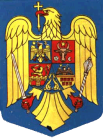 JUDETUL  TIMISPRIMARIACOMUNEI  ORTISOARACod  303305  ,Comuna  Ortisoara  Nr.258/ATelefon 0256/233.266  Fax 0256/211131www.primariaortisoara.roe-mail :primaria.ortisoara@cjtimis.roDISPOZITIA  Nr.87DIN  DATA  DE 20.11.2017Privind  stabilirea  dreptului  la ajutorul  pentru  incalzirea  locuinteicu gaze naturale                Sobolu  Gheorghe  Aleodor , Primarul  Comunei  Ortisoara , judetul  Timis;                In conformitate  cu  prevederile Ordonantei  de Urgenta  a Guvernului  nr.70/2011 privind  masurile de Protectie  Sociala  in perioda  sezonului  rece modificata prin OG nr 27/2013 , prin Legea nr 187/2012 si Legea nr 296/2012  si a Normelor  metodologice  de  aplicare a Ordonantei  de Urgenta nr.70/2011 aprobate prin Hotararea  Guvernului  nr.920/2011 si Hotararea Guvernului nr.778/2013 , pentru  modificarea  modificarea si completarea Normelor Metodologice de aplicare a prevederilor Legii nr 416/2001 privind Venitul Minim Garantat.               Vazand  cererea  si  declaratia pe  propria  raspundere  pentru  acordarea  Ajutorului  pentru  incalzirea  locuintei  cu gaze naturale.              Analizand  fiecare  cerere  insotita  de  declaratia  pe  propria  raspundere  privind  componenta  familiei  si  veniturile  acesteia , depusa  de  titularul  familiei  sau  de  persoana  singura , inregistrata  in  Registrul  special                In  temeiul  Art.63 Alin.1 Lit. d , Art.68 Alin. 1 si  Art.115 Alin .1 Lit.a  din  Legea nr.215/2001, privind  Administratia  Publica  Locala  modificata  , completata  si  republicata;DISPUNE:Art.1 –Se  acorda  ajutorul  lunar pentru incalzirea locuintei cu gaze naturale pentru sezonul rece 2017 -2018  pentru beneficiarii mentionati in Anexa nr.1 la prezenta Dispozitie care se ataseaza si face parte integranta din prezenta Dispozitie.                 	Art.2 – Cuantumul  ajutorului  lunar pentru  incalzirea  locuintei cu gaze naturale este stabilit  in  Anexa nr.1, care  se  ataseaza  si  face  parte  integranta  din prezenta  Dispozitie.        	Art.3 – Prezenta  Dispozitie  poate  fi contestata  in  termen de 30 de zile de la comunicare la Primarul Comunei Ortisoara , Judetul Timis        	Art.4 – In cazul in care  sunteti  nemultumiti  de solutionarea contestatiei , Dispozitia poate  fi atacata la Tribunalul  Timis , potrivit  prevederilor Legii Contenciosului Administrativ nr.554/2004 .        	 Art.5 –– Cu aducerea la indeplinirea prezentei Dispozitii se incredinteaza  Serviciul  Contabilitate din cadrul Primariei Comunei Ortisoara , judetul Timis             	Art.6  – Prezenta   Dispozitie se comunica  :                 -Institutiei  Prefectului  Judetului Timis – Directia de Contencios  Administrativ  si  Legalitatea  Actelor;                 -Serviciul  de Contabilitate  din cadrul  Primariei  Comunei  Ortisoara , Judetul Timis                 -Agentia   Judeteana  pentru  Prestatii si  Inspectie  Sociala Timis;                 - Se  va  afisa.                                                                                                AVIZAT        PRIMAR                                                                        SECRETARSOBOLU GHEORGHE ALEODOR                           ROBANESCU  ANDREI                                               ANEXA NR. 1 la  DISPOZITIA PRIMARULUI  NR. 87    din  20.11.2017  PRIMAR,                                                                            SECRETAR,SOBOLU  GHEORGHE  ALEODOR                       ROBANESCU  ANDREINr.crtNume  /PrenumeDomiciliul       CNPCuantumajutor  lunar 1.GUSITOIE DUMITRUOrtisoara nr.24170 lei 2.TÎMPĂU DOINAOrtisoara, nr.34120 lei 3.MOTIU MARIAOrtisoara,nr.51345 lei 4.JELER  AURELIAOrtisoara nr.253Ap.935 lei